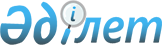 Мәртөк аудандық мәслихаттың 2014 жылғы 23 желтоқсандағы № 151 "Мәртөк ауданының ауылдық елді мекендерге жұмыс істеуге және тұруға келген мамандарына 2015 жылы әлеуметтік қолдау шараларын беру туралы" шешімінің күші жойылды деп тану туралыАқтөбе облысы Мәртөк аудандық мәслихатының 2015 жылғы 10 маусымдағы № 177 шешімі
      Қазақстан Республикасының 2001 жылғы 23 қаңтардағы № 148 "Қазақстан Республикасындағы жергілікті мемлекеттік басқару және өзін-өзі басқару туралы" Заңының 7 бабының 5 тармағына сәйкес Мәртөк аудандық мәслихаты ШЕШІМ ҚАБЫЛДАДЫ:

      1. Мәртөк аудандық мәслихаттың 2014 жылғы 23 желтоқсандағы № 151 "Мәртөк ауданының ауылдық елді мекендерге жұмыс істеуге және тұруға келген мамандарына 2015 жылы әлеуметтік қолдау шараларын беру туралы" шешімінің күші жойылды деп танылсын.

      2. Шешімнің көшірмесі "Ақтөбе облысының әділет департаменті" мемлекеттік мекемесіне жіберілсін.

      3. Осы шешімнің орындалуына бақылау жасау аудандық мәслихаттың аппарат басшысы Р.Қ. Әлжановаға жүктелсін.
					© 2012. Қазақстан Республикасы Әділет министрлігінің «Қазақстан Республикасының Заңнама және құқықтық ақпарат институты» ШЖҚ РМК
				
      Аудандық мәслихат сессиясының төрағасы 

А. Аткиев

      Аудандық мәслихат хатшысы 

А. Исмагулов
